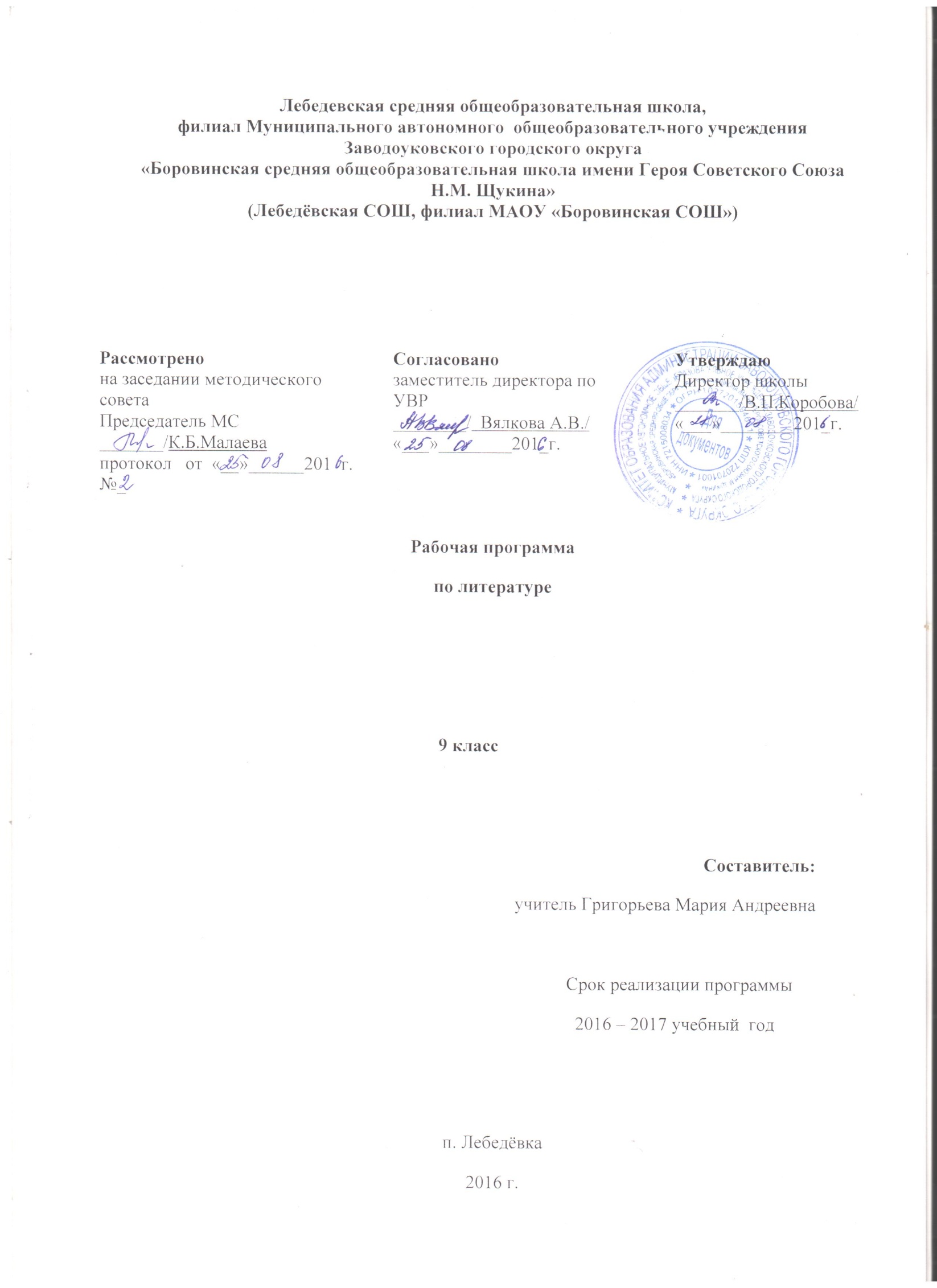 Пояснительная записка     Программа по литературе для 9 класса составлена на основе федерального компонента Государственного образовательного стандарта общего образования, утверждённого приказом Министерства образования России от 05.03.2004 г. № 1089 «Об утверждении федерального компонента государственных стандартов начального общего, основного общего и среднего (полного) общего образования»; -в соответствии с рекомендациями Примерной программы (Примерные программы по учебным предметам. Основная школа М: Просвещение, 2011); -авторской программы Т.Ф. Курдюмовой (Курдюмова Т.Ф., Демидова Н.А., Колокольцев Е.Н., Леонов С.А., Марьина О.Б. Литература: программа по литературе для общеобразовательных учреждений. 5-11 классы. — Под ред. Курдюмовой Т.Ф. — 3-е изд. перераб. и доп. — М.: Дрофа, 2005);-учебного плана, утверждённого приказом директора «Об утверждении учебных планов  МАОУ "Боровинская СОШ" на 2016-2017 учебный год № 120-од от 26.05.2016.Цели и задачи обученияИзучение литературы на ступени основного общего образования направлено на достижение следующих целей:воспитание духовно развитой личности, формирование гуманистического мировоззрения, гражданского сознания, чувства патриотизма, любви и уважения к литературе и ценностям отечественной культуры;развитие эмоционального восприятия художественного текста, образного и аналитического мышления, творческого воображения, читательской культуры и понимания авторской позиции; формирование начальных представлений о специфике литературы в ряду других искусств, потребности в самостоятельном чтении художественных произведений; развитие устной и письменной речи учащихся;освоение текстовхудожественных произведений в единстве формы и содержания, основных историко-литературных сведений и теоретико-литературных понятий;овладение умениями чтения и анализа художественных произведений с привлечением базовых литературоведческих понятий и необходимых сведений по истории литературы; выявления в произведениях конкретно-исторического и общечеловеческого содержания; грамотного использования русского литературного языка при создании собственных устных и письменных высказываний.     Задачи литературного образования определены его целью и связаны как с читательской деятельностью школьников, так и с эстетической функцией литературы:- формирование способности понимать и эстетически воспринимать произведения русской литературы, отличающиеся от произведения русской литературы, отличающиеся от произведений родной литературы особенностями образно-эстетической системы;- обогащение духовного мира учащихся путём приобщения их, наряду с изучением родной литературы, к нравственным ценностям и художественному многообразию русской литературы, к вершинным произведениям зарубежной классики, к отдельным произведениям литературы народов России;- формирование умений сопоставлять произведения русской и родной литературы, находить в них сходные темы, проблемы, идеи, выявлять национально- и культурно-обусловленные различия;- формирование системы гуманитарных понятий, составляющих этико-эстетический компонент искусства;- формирование эстетического вкуса как ориентира самостоятельной читательской деятельности;- формирование эмоциональной культуры личности и социально значимого ценностного отношения к миру и искусству;- формирование и развитие умений грамотного и свободного владения устной и письменной речью;- формирование основных эстетических и теоретико-литературных понятий как условия полноценного восприятия, анализа и оценки литературно-художественных произведений.Общая характеристика учебного предмета     Литература –  базовая учебная дисциплина, формирующая духовный облик и нравственные ориентиры молодого поколения. Ей принадлежит ведущее место в эмоциональном, интеллектуальном и эстетическом развитии школьника, в формировании его миропонимания и национального самосознания, без чего невозможно духовное развитие нации в целом. Специфика литературы как школьного предмета определяется сущностью литературы как феномена культуры: литература эстетически осваивает мир, выражая богатство и многообразие человеческого бытия в художественных образах. Она обладает большой силой воздействия на читателей, приобщая их к нравственно-эстетическим ценностям нации и человечества.     Основу содержания литературы как учебного предмета составляют чтение и текстуальное изучение художественных произведений, составляющих золотой фонд русской классики. Каждое классическое произведение всегда актуально, так как обращено к вечным человеческим ценностям. Школьник постигает категории добра, справедливости, чести, патриотизма, любви к человеку, семье; понимает, что национальная самобытность раскрывается в широком культурном контексте. Целостное восприятие и понимание художественного произведения, формирование умения анализировать и интерпретировать художественный текст возможно только при соответствующей эмоционально-эстетической реакции читателя. Ее качество непосредственно зависит от читательской компетенции, включающей способность наслаждаться произведениями словесного искусства, развитый художественный вкус, необходимый объем историко- и теоретико-литературных знаний и умений, отвечающий возрастным особенностям учащегося.     Учебный предмет «Литература» – одна из важнейших частей образовательной области «Филология». Взаимосвязь литературы и русского языка обусловлена традициями школьного образования и глубинной связью коммуникативной и эстетической функции слова. Искусство слова раскрывает все богатство национального языка, что требует внимания к языку в его художественной функции, а освоение русского языка невозможно без постоянного обращения к художественным произведениям. Освоение литературы как учебного предмета - важнейшее условие речевой и лингвистической грамотности учащегося. Литературное образование способствует формированию его речевой культуры.     Литература тесно связана с другими учебными предметами и, в первую очередь, с русским языком. Единство этих дисциплин обеспечивает, прежде всего, общий для всех филологических наук предмет изучения – слово как единица языка и речи, его функционирование в различных сферах, в том числе эстетической. Содержание обоих курсов базируется на основах фундаментальных наук (лингвистики, стилистики, литературоведения, фольклористики и др.) и предполагает постижение языка и литературы как национально-культурных ценностей. И русский язык, и литература формируют коммуникативные умения и навыки, лежащие в основе человеческой деятельности, мышления. Литература взаимодействует также с дисциплинами художественного цикла (музыкой, изобразительным искусством, мировой художественной культурой): на уроках литературы формируется эстетическое отношение к окружающему миру. Вместе с историей и обществознанием литература обращается к проблемам, непосредственно связанным с общественной сущностью человека, формирует историзм мышления, обогащает культурно-историческую память учащихся, не только способствует освоению знаний по гуманитарным предметам, но и формирует у школьника активное отношение к действительности, к природе, ко всему окружающему миру.     Одна из составляющих литературного образования – литературное творчество учащихся. Творческие работы различных жанров способствуют развитию аналитического и образного мышления школьника, в значительной мере формируя его общую культуру и социально-нравственные ориентиры.Количество учебных часов     Программа рассчитана на 102 учебных часа (3 часа в неделю).Межпредметные (метапредметные) связи учебного предметаиностранные языки, история;литература;естествознание, математика;музыка, рисование, физкультура, труд.Учет особенностей обучающихся классаВ классе немного слабоуспевающих  учащихся с низкой мотивацией (3 человека), в связи с этим программа предусматривает высокий уровень самостоятельности учащихся, дифференцированный подход. Особенности организации учебного процессаНа уроках  используются следующие формы обучения:лекция; беседа; рассказ; инструктаж; демонстрация; упражнения; работа с книгой по источнику получения знаний: словесные; наглядные: демонстрация плакатов, схем, таблиц; использование технических средств; практическиеИспользуются методы обучения:по степени активности познавательной деятельности учащихся: •  объяснительно-иллюстративный метод; •  репродуктивный метод; •  метод проблемного изложения; •  частичнопоисковый, или эвристический, метод; •  исследовательский метод.по логичности подхода: индуктивный; дедуктивный; аналитический; синтетическийВиды контролясочинениятесты;комплексный анализ текста;устное сообщение на литературоведческую  тему; Основные виды устных и письменных работУстно: правильное, беглое и выразительное чтение вслух художественных и учебных текстов, в том числе и чтение наизусть.Устный пересказ — подробный, выборочный, сжатый (или краткий) от другого лица, художественный (с максимальным использованием художественных особенностей текста) — небольшого отрывка, главы повести, рассказа, сказки.Развернутый ответ на вопрос, рассказ о литературном герое, характеристика героя или героев (в том числе групповая, сравнительная).Отзыв на самостоятельно прочитанное произведение, звукозапись, актерское чтение, просмотренный фильм, телепередачу, спектакль, иллюстрацию. Подготовка сообщений, доклада, эссе, интервью на литературную тему; диалога литературных героев (воображаемых, на основе прочитанного).Свободное владение монологической и диалогической речью в объеме изучаемых в этих классах произведений (в процессе беседы, интервью, сообщений, докладов и пр.).Использование словарей (орфографических, орфоэпических, литературных, энциклопедических, мифологических, словарей имен и т. д.), каталогов.Письменно: развернутый ответ на вопрос в связи с изучаемым художественным произведением, сочинение-миниатюра, сочинение на литературную и свободную тему небольшого объема в соответствии с чтением и изучением литературы в 5—9 классах.Создание рассказа-характеристики одного из героев или группы героев (групповая характеристика), двух героев (сравнительная характеристика).Создание небольшого отзыва на самостоятельно прочитанную книгу, картину, художественное чтение, фильм, спектакль.Создание плана будущего сочинения, доклада (простого и сложного).Создание оригинального произведения (поучения, наставления, сказки, былины, частушки, рассказа, стихотворения).Используемый учебно-методический комплект, дополнительная литература1. Программа по литературе для общеобразовательных учреждений (5 – 11) под редакцией Т. Ф. Курдюмовой. – М.: Дрофа, 2011.2. Развёрнутое тематическое планирование по программе под редакцией Т.Ф.Курдюмовой. Г. В. Цветкова. – Волгоград: «Учитель», 2011.3. Учебник – хрестоматия по литературе для 9 класса под редакцией Т. Ф. Курдюмовой – М.: Дрофа, 2007.4. Поурочные разработки по литературе для 9 класса. Н. В. Егорова – М.: Вако, 2006.5. Методические рекомендации «Литература. 9 класс». Авторы статей Т.Ф. Курдюмова, Н.А.Демидова, Е.Н.Колокольцев, С.А.Леонов, О.Б.Марьина, М., «Дрофа», 2009 год.6. Н.М. Скоркина. Поурочные планы по учебнику Т.Ф.Курдюмовой. Волгоград, «Корифей, Волгоград,2007 год»7. Н.В.Егорова. Поурочные разработки по литературе к учебникам-хрестоматиям: Т.Ф.Курдюмовой. 8 класс. Москва, «Вако», 2007 год8. Литература: 8 класс. Книга для учителя. М., изд. «Первое сентября», 2002 год, серия «Я иду на урок».9. Компьютер. Презентации по жизни и творчеству отдельных поэтов и писателей.10. Диски: Обучение сочинениям. Развитие речи. 5-11 классы. Изд. «Учитель»11. Большая энциклопедия Кирилла и Мефодия. 2002 год.12. Папки по творчеству А.С.Пушкина, М.Ю.Лермонтова. Н.В.Гоголя (иллюстрации к произведениям).Оборудование и приборы:1.Компьютер2.Мультимедийная установка3.ЭкранМультимедийные приложенияРепетитор Кирилла и Мефодия по Литературе. КиМ.-2007Учебно-тематический планКалендарно-тематическое планирование по литературе в 9 классе№ТемаКоличество часовСочиненийВведение.1Древнерусская литература51Литература XVIII века111Литература XIX  века564Литература XX века181Зарубежная литература81Литература Тюменской области2Итоговое повторение, обобщение и контроль1№ТемаЦельТип урокаДомашнее заданиеДата (план/факт)Дата (план/факт)Литература и ее роль в духовной жизни человека. Шедевры родной литературы.Познакомить с ролью литературы в духовной жизни человека.Объяснение нового материалаПодготовить  отзыв  о  прочитанной  книге.Литература Древней Руси. Самобытный характер древнерусской литературы. Богатство и разнообразие жанров.Актуализировать знания о жанрах древнерусской литературы, показать самобытный характер древнерусской литературы.Объяснение нового материалаСообщение об истории  открытия "Слова"."Слово о полку Игореве" - величайший памятник древнерусской литературы. История открытия памятника.Показать значение "Слова" для русской культуры, познакомить с историей открытия памятника.Объяснение нового материалаОхарактеризовать  героевРусская история в "Слове..."Показать особенности отражения русской истории в "Слове".Практическая работаПодготовить сообщение по теме "Природа  в  "Слове"".Поэтический  мир  и  герои   "Слова". Идейный  смысл  произведенияОхарактеризовать героев произведения, выявить идейный смысл произведения.Практическая работаВыписать примеры связи  "Слова" су.н.т..Поэтическое  искусство "Слова", связь  с  фольклором. Жизнь "Слова"  в  литературе  и  других  видах  искусстваПроанализировать поэтическое искусство "Слова", выявить связь  с  фольклором. Практическая работаНаписать домашнее сочинение о "Слове".Общая характеристика русской литературы XVIII века. Классицизм. Особенности русского классицизмаПоказать особенности русской литературы XVIII века, русского классицизма как её ведущего литературного направления.Объяснение нового материалаИндив.зад. - судьба  Ломоносова, устный  рассказМихаил Васильевич Ломоносов. Слово о поэте и ученом. Ода как жанр лирической поэзии. Познакомить с личной и творческой биографией М.В.Ломоносова, одой как жанром лирической поэзии.Объяснение нового материалаВыучить отрывок  наизусть, индив. зад.- судьба  ДержавинаПрославление Родины, мира, науки и просвещения в произведениях Ломоносова.Проанализировать  оды Ломоносова.Практическая работаПодготовить выразительное чтение оды М.В.Ломоносова.Гавриил Романович Державин. Идеи просвещения и гуманизма в лирике Г Р. ДержавинаПознакомить с биографией поэта, выявить характерные особенности его лирики.Объяснение нового материалаВыучить тихотворение наизусть, индивид. - биография  ФонвизинаДенис Иванович Фонвизин. Слово о писателе. "Недоросль" (сцены).Познакомить с биографией Фонвизина, содержанием сцен комедии "Недоросль".Объяснение нового материалаЧитать пьесу.Проблемы гражданственности, образования и воспитания в пьесе.Проанализировать проблематику пьесы.Практическая работаОхарактеризовать Милона, Правдина, Стародума.Образы положительных героев пьесы "Недоросль".Проанализировать образы положительных героев пьесы.Практическая работаОтветить на  вопросы после пьесы.Контрольная  работа по  комедии Д. И . Фонвизина "Недоросль" (по системе  ГИА).Проверить знания учащихся (содержание, художественные особенности пьесы "Недоросль")ТестированиеПодготовить сообщение олН.М.Карамзине.Н.М.Карамзин. Слово о писателе. "История государства Российского"(отрывок).Дать понятие о сентиментализме как литературном направлении. Познакомить с биографией Н.М.Карамзина.Объяснение нового материалаГрупповые  задания  по  главам  повести.Вн.чт. Особенности отражения прошлого в "Истории государства Российского". Познакомить с содержанием повести, выявить черты сентиментализма.Практическая работаПрочитать главы из "Путешествия из Петербурга в Москву" А. Н. Радищева.Подвиг А. Н. Радищева. "Путешествие из Петербурга в Москву" (главы). Обличительный пафос произведения. Познакомить с биографией А.Н.Радищева, содержанием глав  "Путешествия из Петербурга в Москву", художественными особенностями произведения.Практическая работаДомашнее сочинение "Литература XVIII века в восприятии современного читателя (на примере одного-двух произведений)".Романтизм  как  литературное  направление. Актуализировать и расширить знания о романтизме как литературном направлении. Практическая работаПроанализировать  стихотворение Жуковского.Творчество  В.А.Жуковского. Баллада "Светлана" как романтическое произведение.Вспомнить сведения биографии Жуковского, рассмотреть балладу "Светлана" как  романтическое произведение.Практическая работаЧитать пьесу "Горе от ума", инд. - подготовить сообщение о Грибоедове.Реализм. А.С. Грибоедов: личность и судьба драматурга.Дать понятие о реализме как литературном направлении. Познакомить с биографией А.С.Грибоедова.Объяснение нового материалаТворч.  задание "Москва  и  москвичи"С  Грибоедовым  по  фамусовской  Москве. Чтение  и  анализ  1  действияПознакомить с содержанием  1 действия, проанализировать его. Объяснение нового материала Характеристика  героев  по  группам, читать гл. 2"Век  нынешний  и  век  минувший  в  комедии. Анализ  2  действияПознакомить с содержанием  2  действия, проанализировать его. Объяснение нового материалаСоставить  таблицу, сопоставив  2  века, читать гл. 3"Век  нынешний  и  век  минувший  в  комедии. Анализ  3  действияПознакомить с содержанием 3 действия, проанализировать его. Практическая работаУчить наизусть монолог Чацкого.Обучение анализу эпизода драматического произведения.Обучить анализу эпизода драматического произведения на примере комедии "Горе от ума".Практическая работаПроизвести и записать анализ одного эпизода.Загадка  Софьи  Фамусовой.Проанализировать образ Софьи.Практическая работаНаписать характеристику Софьи.Чацкий в системе образов комедии. Общечеловеческое звучание образов персонажей.Проанализировать образ Чацкого.Практическая работаПодготовить сообщения по группам ""Горе от ума" в критике"Критика о комедии (И. А. Гончаров."Мильон терзаний").Познакомить со статьёй И. А. Гончарова "Мильон терзаний", отзывами других критиков.Практическая работаПодготовиться  к  сочинению.РР Сочинение по комедии А.С.Грибоедова "Горе от ума".Формировать навык создания связного текста на литературную тему. Проверить знание содержания и художественных особенностей произведения.СочинениеДописать сочинение.А.С. Пушкин: жизнь и судьба. А.С. Пушкин в восприятии современного читателя.Актуализировать и расширить знания о биографии А.С.Пушкина. Объяснение нового материала1 гр. - анализ оды "Вольность", 2 - "Деревня" Свободолюбивая  лирика  Пушкина.Познакомить со свободолюбивой  лирикой  Пушкина, формировать навык анализа стихотворения.Объяснение нового материалаПодготовить выразительное чтение одного стихотворения.Тема  поэта  и  поэзии  в  лирике  Пушкина.Познакомить с содержанием и проанализировать стихотворения Пушкина на тему поэта и поэзии.Объяснение нового материалаУчить наизусть стихотворение (по выбору).Тема  любви  и дружбы в  лирике  Пушкина.Познакомить с содержанием и проанализировать стихотворения Пушкина на тему любви и дружбы.Практическая работаПроанализировать  стихотворение о любви.Философская  лирика ПушкинаПознакомить с содержанием и проанализировать стихотворения Пушкина  философской тематики.Практическая работаПодготовить выразительное чтение одного стихотворения.РР Сочинение  по  лирике  ПушкинаФормировать навык создания связного текста на литературную тему. Проверить знания учащихся по теме.СочинениеИнд.- история  создания  романа "Евгений Онегин", особенности  жанраРоман А.С. Пушкина "Евгений Онегин". "Собранье  пестрых  глав"Познакомить с жанровыми  особенностями  стихотворного  романа, композицией «онегинскойсторфы», научить анализировать  ритмический  рисунок  стихотворного  текста.Объяснение нового материалаЧитать роман в стихах.Образ автора в произведении. Сюжетные линии романа и темы лирических отступлений. Выявить особенности образа автора в произведении, сюжетные линии,  тематику лирических отступлений.Практическая работаПодготовить выразительное чтение лирического отступления."Кто  он  таков?"  Знакомство  с  Онегиным.Научить выделять  смысловые  части  текста, характеризовать  героя.Практическая работаСоставить  цитатную  характеристику героя, инд. - Онегин  в  критике.Татьяна Ларина - нравственный идеал Пушкина. Татьяна и Ольга.Проанализировать образ Татьяны, выявить её различия с Ольгой.Практическая работаУчить наизусть "Письмо Татьяны к Онегину" ("Письмо Онегина к Татьяне").Судьба  Ленского. Онегин и Ленский. Проанализировать образ Ленского, произвести сравнительную характеристику Онегина и Ленского.Практическая работаСоставить  цитатную  характеристику героя, инд. - Белинский  о  ЛенскомПроблема финала.  "Им  овладело  беспокойство". Под  влиянием  каких  событий  изменился  Онегин?Проанализировать финал произведения. Выявить причины эволюции характера Онегина.Практическая работаОтветить на вопросы учебника.Тема любви и долга в романе. Нравственно-философская проблематика произведения.Проанализировать тематику и проблематику романа.Объяснение нового материалаОтветить на  вопросы учебника."Евгений Онегин" как энциклопедия русской жизни. Реализм романа. Показать значение романа в стихах "Евгений Онегин" для русской литературы. Выявить черты реализма в романе.Объяснение нового материалаПодготовить сообщения по группам ""Евгений Онегин" в критике".Пушкинский роман в зеркале критики.Познакомить с содержанием критических статей о романе в стихах "Евгений Онегин".Практическая работаДомашнее сочинение по роману Пушкина.А. С. Пушкин. "Моцарт и Сальери". Проблема "гения и злодейства". Два типа мировосприятия персонажей трагедииПознакомить с содержанием трагедии. Проанализировать проблематику произведения, охарактеризовать героев.Объяснение нового материалаПодготовить сообщение о М.Ю.Лермонтове.Михаил Юрьевич Лермонтов. Жизнь и творчество.Актуализировать и расширить знания по биографии поэта, выявить характерные особенности его творчества.Объяснение нового материалаПодготовить выразительное чтение стихотворения Лермонтова.Мотивы вольности и одиночества в лирике.Познакомить с содержанием и проанализировать  свободолюбивые стихотворения Лермонтова.Объяснение нового материалаПроизвести и записать анализ одного стихотворения.Тема России и ее своеобразие.Показать характерные черты стихотворений Лермонтова о России.Практическая работаУчить стихотворение наизусть (по выбору).Тема любви. Адресаты любовной лирики М. Ю. Лермонтова.Познакомить с адресатами  любовной  и дружеской  лири-ки, историей  создания, содержанием стихотворений. Практическая работаПоизвести анализ стихотворения.Контрольная  работа (тест) по  лирике М.Ю. Лермонтова.Проверить знания учащихся по теме (содержание, художественные особенности стихотворений Лермонтова).ТестированиеЧитать  роман "Герой нашего времени".Герой  нашего времени" - первый психологический роман в русской литературе.Показать значение романа для русской литературы. Познакомить с особенностями  сюжета  и композиции.Практическая работаОтобрать материал для характеристики Печорина.Печорин - "самый любопытный предмет своих наблюдений".Познакомить с героем романа, дать его первоначальную характеристику.Практическая работаПересказать эпизод произведения.Печорин в системе  образов  романа.Дать характеристику героев романа, выявить черты отличия Печорина от других герев.Практическая работаСоставить характеристику Печорина.Тема любви и женские образы в романе.Проанализировать отражение темы любви в романе, охарактеризовать героинь-женщин.Практическая работаОтветить на вопросы учебника.Печорин в галерее «лишних людей».Показать место Печорина в галерее «лишних людей».Практическая работаПодготовить сообщение "Роман в критике".Нравственно-философская проблематика произведения, проблема судьбы. Проанализировать нравственно-философскую проблематику произведения.Практическая работаОтветить на вопросы учебника."Герой нашего времени" в критике В. Г. Белинского.Познакомить с критическими отзывами о романе.Практическая работаПодготовиться к  зачету.Зачет  по  творчеству  Лермонтова.Проверить знания учащихся по теме (содержание, художественные особенности произведений Лермонтова).ЗачётПодготовить сообщение о Н.В.Гоголе.Н. В. Гоголь: страницы жизни и творчества.Актуализировать и расширить знания по биографии Н.В.Гоголя, показать основные черты его творчества.Практическая работаЧитать "Шинель".Образ   «маленького  человека»  в  произведениях  Пушкина  и  Гоголя.Показать особенности изображения "маленького человека" в произведениях Пушкина и Гоголя.Объяснение нового материалаЧитать "Мертвые души".«Мертвые души». Обзор содержания. Замысел, история создания, особенности жанра и композиции. Смысл названия поэмы.Познакомить с содержанием поэмы, замыслом, историей создания, особенностями жанра и композиции. Объяснить смысл названия поэмы.Практическая работаПрочитать и отобрать материал для характеристики помещиков.Образы  помещиков.  Способы  и  приемы  типизации.Проанализировать образы помещиков и чиновников и выявить средства их создания.Практическая работаПеречитать вставные эпизоды.Место в сюжете поэмы «Повести о капитане Копейкине» и притчи о МокииКифовиче и КифеМокиевиче. Показать место в сюжете поэмы «Повести о капитане Копейкине» и притчи о МокииКифовиче и КифеМокиевиче. Объяснение нового материалаПеречитать лирические отступления, подготовить выразительное чтение эпизода.Лирические отступления в поэме, образ Руси и мотив дороги.Показать роль лирических отступлений в романе, особенности образа Руси и мотива дороги.Объяснение нового материалаУчить наизусть лирическое отступление о Руси.Чичиков как новый герой эпохи и как антигерой. Эволюция образа в замысле поэмы.Показать место Чичикова в системе образов. Самостоятельная работаНаписать характеристику Чичикова.Мертвые и живые души. Эволюция образа автора.Выявить идейное содержание произведения, эволюцию образа автора.Практическая работаОтветить на вопросы учебника.Художественные особенности прозы Гоголя. Выявление художественных особенностей прозы Гоголя (прием контраста, роль гиперболы и сравнения, алогизм и лиризм в повествовании). Практическая работаВыявить характерные черты писательской манеры Гоголя на примере одного эпизода.Своеобразие гоголевского реализма.Выявить своеобразие гоголевского реализма.Практическая работаПодготовиться к классному сочинению.РР Классное  сочинение  по  творчеству  Гоголя.Формировать навык создания связного текста на литературную тему. Проверить знания учащихся по теме.СочинениеЗавершить работу.Поэты пушкинской поры. К.Н.Батюшков как представитель «легкой» поэзии, «поэт радости». Познакомить с содержанием и художественными особенностями стихотворений Батюшкова.Объяснение нового материалаУчить наизусть стихотворение (по выбору).Поэты пушкинской поры. Е.А.Баратынский как представитель «поэзии мысли». Познакомить с содержанием и художественными особенностями стихотворений Баратынского. Объяснение нового материалаПроизвести анализ стихотворения поэта пушкинской поры.Н. А. Некрасов. Жизнь и творчество. Представления Некрасова о поэте и поэзии. Своеобразие некрасовской  Музы. Познакомить с биографией поэта, содержанием и художественными особенностями стихотворений Некрасова. Формировать навык анализа лирического произведения.Практическая работаУчить наизусть стихотворение «Вчерашний день, часу в шестом…».А. П. Чехов. Жизнь и творчество. Комическое и трагическое в прозе Чехова. Актуализировать и расширить знания о биографии А.П.Чехова, выделить характерные черты творчества. Объяснение нового материалаПрочитать рассказ «Смерть чиновника». Трансформация темы «маленького» человека. Особенности авторской позиции в рассказах. Выявить особенности отражения темы "маленького человека" в прозе Чехова, особенности выражения авторской позиции.Практическая работаНаписать отзыв на произведение Чехова.Русская литература XX века. Дать обзор русской литературы XX века (основные направления, авторы, произведения).Объяснение нового материалаПрочитать рассказ «Тёмные аллеи». И.А. Бунин. Рассказ «Темные аллеи». История любви Надежды и Николая Алексеевича - печальная история любви людей из разных социальных слоёв.Познакомить с биографией Бунина, содержанием рассказа, проанализировать его.Практическая работаПодготовить сообщения по группам о поэзии серебряного века.Русская  поэзия  серебряного  века. Александр Александрович Блок. Слово о поэте. Высокие идеалы и предчувствие перемен. Дать обзор русской поэзии серебряного века. Познакомить с биографией Блока, основными чертами его творчества.Объяснение нового материалаПодготовить выразительное чтение одного из стихотворений Блока.Трагедия поэта в «страшном мире». Проникновенное чувство Родины.Познакомить с содержанием стихотворений Блока, формировать навык анализа лирического произведения.Практическая работаПодготовить анализ стихотворения Блока."С.А.Есенин. Жизнь и творчество. Тема Родины в лирике С. А. Есенина. Познакомить с биографией поэта, показать характерные черты творчества. Познакомить с содержанием стихотворений о родине, проанализировать их. Выявить особенности отражения темы в творчестве поэта.Объяснение нового материалаПодготовить выразительное чтение стихотворения.Народно-песенная основа произведений Есенина.Познакомить с содержанием стихотворений, формировать навык анализа лирического произведения.Практическая работаПодготовить сообщение об Ахматовой, анализ стихотворения Есенина.Анна Андреевна Ахматова. Слово о поэте. Тема родины и гражданского долга в лирике Ахматовой.Познакомить с содержанием стихотворений Ахматовой о любви, формировать навык анализа лирического произведения. Выявить особенности отражения темы в творчестве поэта.Практическая работаПодготовить анализ стихотворения.Владимир Владимирович Маяковский. Слово о поэте. Новаторство Маяковского-поэта. Своеобразие стиха, ритма, словотворчества.Познакомить с биографией В.В.Маяковского, показать характерные черты творчества. Познакомить с содержанием стихотворений.Объяснение нового материалаУчить наизусть стихотворение одного из поэтов серебряного века (по выбору).Образ Родины в лирическом цикле М. И. Цветаевой.Познакомить с биографией М.И.Цветаевой, показать характерные черты творчества. Познакомить с содержанием цикла стихотворений о родине, проанализировать их.Объяснение нового материалаУчить наизусть стихотворение одного из поэтов серебряного века (по выбору).РР Классное  сочинение  по  поэзии  серебряного  века.Формировать навык создания связного текста на литературную тему. Проверить знания учащихся по теме.СочинениеПодготовить сообщение о Твардовском, читать поэму "Василий Тёркин".Александр Трифонович Твардовский. Слово о поэте. «Василий  Теркин» - поэма  про  бойца.Познакомить с личной и творческой биографией Твардовского, содержанием повести "Василий Тёркин".Объяснение нового материалаЧитать рассказ Шолохова "Судьба человека".М.А. Шолохов. Рассказ «Судьба человека». Смысл названия рассказа. Судьба Родины и судьба человека. Особенности сюжета  и композиции рассказа.Познакомить с биографией поэта, содержанием и особенностями сюжета. Выявить смысл названия рассказа.Объяснение нового материалаПодготовить характеристику Андрея Соколова.Гуманизм шолоховской прозы. Трагедия народа в годы войны и судьба Андрея Соколова. Проблема нравственного выбора в рассказе. Роль пейзажных зарисовок в рассказе.Проанализировать тематику и проблематику рассказа.Практическая работаПрочитать рассказ А.И. Солженицына «Матренин двор».  А.И. Солженицын. Слово о писателе. Рассказ «Матренин двор». Автобиографическая основа рассказа, его художественное своеобразие.Познакомить с биографией А.И. Солженицына, содержанием рассказа «Матренин двор», автобиографической основой рассказа, его художественным своеобразием.  Объяснение нового материалаПодготовить краткий пересказ рассказа.Тема праведничества в рассказе «Матренин двор». Нравственный смысл рассказа-притчи.  Проанализировать тематику и проблематику рассказа.Практическая работаПрочитать рассказ Астафьева "Царь-рыба".В.П.Астафьев. Слово о писателе. "Царь-рыба". Ответственность человека за всё, что есть на земле.Проанализировать тематику и проблематику рассказа.Объяснение нового материалаПодготовить краткий пересказ рассказа.Русская поэзия 60-90 годов. Е.А.Евтушенко. Слово о поэте. Художественные особенности творчества.Познакомить с биографией Е.А.Евтушенко, содержанием стихотворений, их художественным своеобразием.  Объяснение нового материалаПодготовить выразительное чтение стихотворения.А.А.Вознесенский. Слово о поэте. Художественные особенности творчества.Познакомить с биографией А.А.Вознесенского, содержанием стихотворений, их художественным своеобразием.  Объяснение нового материалаНаписать отзыв по произведению писателей и поэтов 20 века (по выбору).Литература эпохи античности. Катулл Слово о поэте. Поэзия Катулла – противостояние жестокости и властолюбию Рима. Лаконизм образов и напряженность чувств в лирике поэтов античности.Дать краткий обзор литературы эпохи античности, познакомить с фактами биографии Катулла, основными чертами его творчества, содержанием произведений. Объяснение нового материалаЧитать "Божественную комедию" Данте.Литература эпохи средневековья. Данте. Слово о поэте. «Божественная комедия». Трехчастная композиция поэмы как символ пути человека от заблуждения к истине.Дать краткий обзор литературы эпохи средневековья, познакомить с фактами биографии Данте, основными чертами творчества, содержанием и особенностями композиции "Божественной комедии". Объяснение нового материалаОхарактеризовать образ главного героя.Тема страдания и очищения. Данте и Вергилий. Данте и Беатриче.Проанализировать проблематику произведения, состему образов.Практическая работаЧитать трагедию "Гамлет" Шекспира.Литература эпохи Возрождения. У. Шекспир. Жизнь и творчество. Трагедия «Гамлет». Человеческий разум и «проклятые вопросы» бытия. Гамлет как рефлексирующий герой.Дать краткий обзор литературы эпохи Возрождения, познакомить с фактами биографии Шекспира, основными чертами его творчества, содержанием, образом главного героя трагедии "Гамлет". Объяснение нового материалаНаписать характеристику Гамлета.Необходимость и бесчеловечность мести. Трагический характер конфликта в произведении. Гамлет в ряду «вечных» образов.Проанализировать проблематику произведения, особенности конфликта, систему образов.Практическая работаЧитать "Фауст" Гете, сообщение о поэте.Европейская литература эпохи Просвещения. И.-В. Гете. Жизнь и творчество. Трагедия «Фауст» (фрагменты). Интерпретация народной легенды о докторе Фаусте.Дать краткий обзор европейской литературы эпохи Просвещения, познакомить с фактами биографии И.-В. Гете, историей создания, содержанием трагедии «Фауст».Объяснение нового материалаЧитать трагедию.Диалектика добра и зла. Фауст и Мефистофель. Фауст и Маргарита. Жажда познания как свойство человеческого духа.Проанализировать проблематику, систему образов трагедии.Практическая работаНаписать отзыв на одно произведение зарубежной литературы.Европейская литература эпохи романтизма. Дж. Г. Байрон Жизнь и творчество. Поэма «Корсар». Романтизм поэзии Байрона. Своеобразие «байронического» героя, загадочность мотивов его поступков.Дать краткий обзор европейской литературы эпохи романтизма, познакомить с фактами биографии Байрона, содержанием произведений, характерными чертами его творчества.Объяснение нового материалаГотовиться к контрольной работе.Литературная жизнь Тюменской областиДать краткий обзор литературной жизни областиКонтрольная работад.з.Вн. чт. по произведениям писателей Тюменской областиПроанализировать проблематику, систему образовпроизведений.Повторение пройденного материалаЧитать книги из списка на лето.Итоговая контрольная работа.Проконтролировать усвоение содержания курса литературы за 9 класс. Повторить, обобщить и систематизировать изученный материал. Дать задание для летнего чтения.Объяснение нового материалаПодготовить  отзыв  о  прочитанной  книге.